Тема «Теплые и холодные цвета»Задание по выбору:1. Нарисовать Жар-птицу алгоритму как в презентации;2. Раскрасить Жар-птицу (прил.1);3. Нарисовать свою Жар-птицу Эл.ресурсы с примерами и алгоритмами https://www.google.com/search?q=+%D0%B6%D0%B0%D1%80-%D0%BF%D1%82%D0%B8%D1%86%D1%8B&tbm=isch&ved=2ahUKEwjgqZuDluLoAhWWyMQBHZ-4C44Q2-cCegQIABAA&oq=+%D0%B6%D0%B0%D1%80-%D0%BF%D1%82%D0%B8%D1%86%D1%8B&gs_lcp=CgNpbWcQAzICCAAyBggAEAcQHjIGCAAQBxAeMgYIABAHEB4yBggAEAcQHjIGCAAQBxAeMgYIABAHEB4yBggAEAcQHjIGCAAQBxAeMgYIABAHEB5Q0EVY0EVgw1ZoAHAAeACAAVGIAVGSAQExmAEAoAEBqgELZ3dzLXdpei1pbWc&sclient=img&ei=VqmSXuCmKZaRk74Pn_Gu8Ag&bih=608&biw=1366https://www.google.com/search?q=%D0%B6%D0%B0%D1%80-%D0%BF%D1%82%D0%B8%D1%86%D1%8B+%D1%80%D0%B8%D1%81%D1%83%D0%BD%D0%BE%D0%BA+%D0%BF%D0%BE%D1%8D%D1%82%D0%B0%D0%BF%D0%BD%D0%BE&tbm=isch&ved=2ahUKEwj6gaiKluLoAhXWY5oKHf9ADlIQ2-cCegQIABAA&oq=%D0%B6%D0%B0%D1%80-%D0%BF%D1%82%D0%B8%D1%86%D1%8B+%D1%80%D0%B8%D1%81%D1%83%D0%BD%D0%BE%D0%BA+%D0%BF%D0%BE%D1%8D%D1%82%D0%B0%D0%BF%D0%BD%D0%BE&gs_lcp=CgNpbWcQAzoECAAQHjoGCAAQBRAeOgYIABAIEB5Qqb8DWNfxA2D1-wNoAHAAeACAAboDiAGnDZIBCDE1LjEuNC0xmAEAoAEBqgELZ3dzLXdpei1pbWc&sclient=img&ei=ZamSXrq7ItbH6QT_gbmQBQ&bih=608&biw=1366Фото/скан готовой работы отправить на эл.почту  everest.distant@yandex.ru  для проверки, в теме письма указать урок ИЗО и классПриложение 1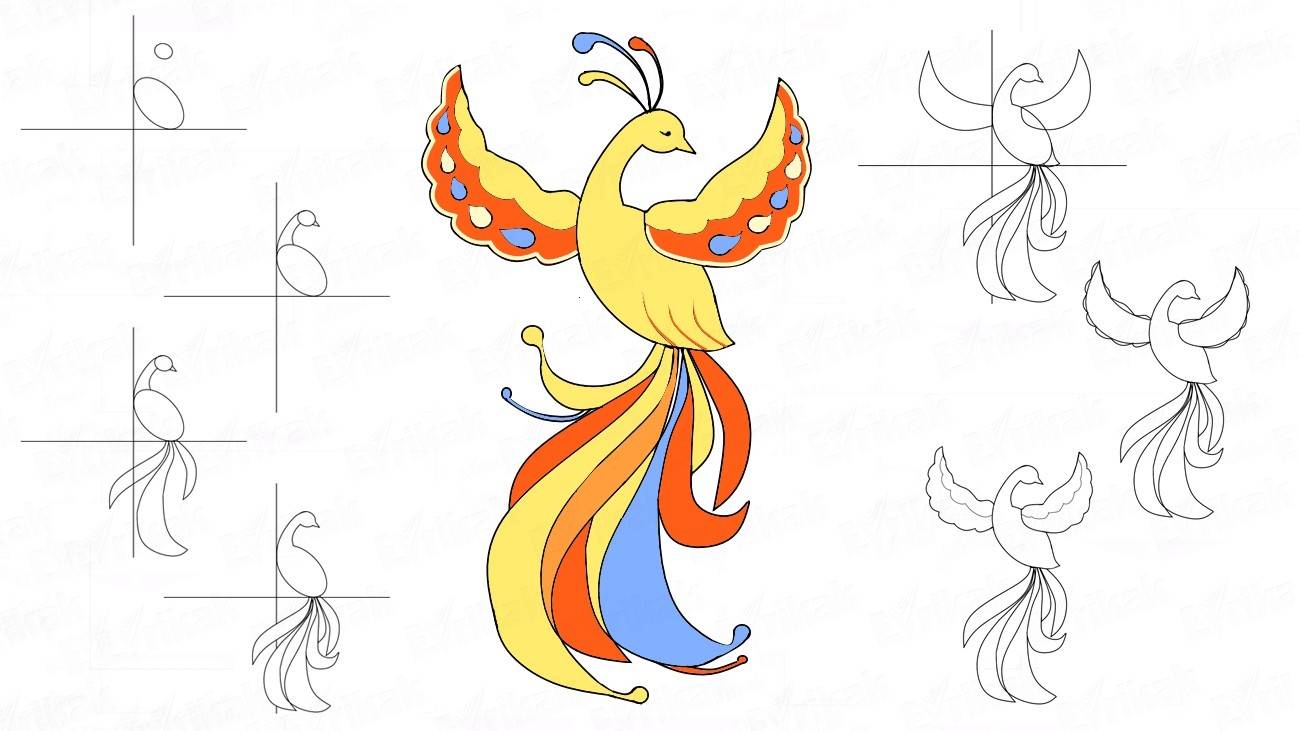 